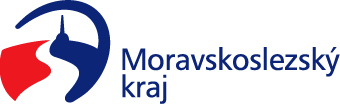 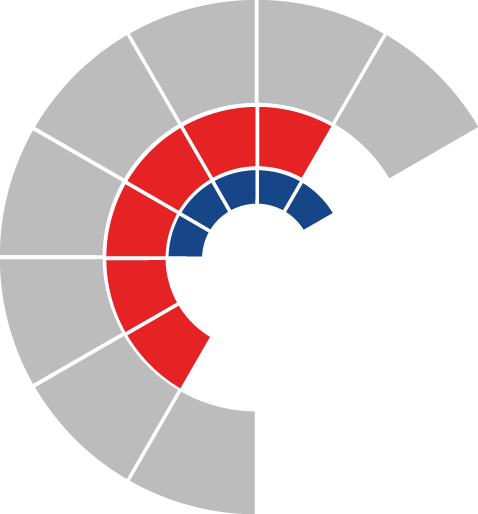 							Výbor sociální zastupitelstva kraje 										 Výpis z usneseníČíslo jednání:	6		Datum konání:	17. 8. 2021Číslo usnesení: 6/56Výbor sociální zastupitelstva krajed o p o r u č u j ezastupitelstvu krajerozhodnouto sloučení organizací Dětské centrum Pampeliška, příspěvková organizace, Rýmařovská 34/1, Janovice, 793 42 Rýmařov, IČO 63024594 a Centrum psychologické pomoci, příspěvková organizace, Na Bělidle 815/12, Fryštát, 733 01 Karviná, IČO 00847267, 
ke dni 1. 1. 2022 s tím, že přejímající organizace se stane organizace Centrum psychologické pomoci, příspěvková organizaced o p o r u č u j ezastupitelstvu krajerozhodnouto sloučení organizací Dětské centrum Čtyřlístek, příspěvková organizace, Nákladní 147/29, Předměstí, 746 01 Opava, IČO 68177992 a Zámek Dolní Životice, příspěvková organizace, Zámecká 1, 747 56 Dolní Životice, IČO 71197052, ke dni 1. 1. 2022 s tím, že přejímající organizace se stane organizace Zámek Dolní Životice, příspěvková organizaceZa správnost vyhotovení:Mgr. Petra Havláková V Ostravě dne 17. 8. 2021Ing. Jiří Carbolpředseda výboru sociálního